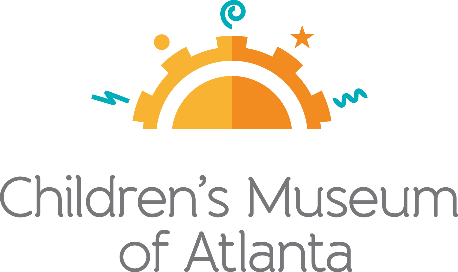 Thank you for your interest in Teenage Mutant Ninja Turtles™: Secrets of the Sewer™kicking off this fall at Children’s Museum of Atlanta, Jan. 18 – May 10, 2020. We kindly request that anyone interested in attending media week (taking place Jan. 18-24) complete the enclosed media credentials ticket request for consideration. 
Please complete the below application and return to awentley@emailbrave.com  by Jan. 14. Requests will be confirmed based on level of coverage, with priority given to outlets providing significant advance feature coverage. Confirmed media will receive up to 4 tickets and be notified by email by Jan 16. For more information, please contact:Alison WentleyBRAVE Public Relations404.233.3993awentley@emailbrave.com Teenage Mutant Ninja Turtles™: Secrets of the Sewer™ Press Ticket RequestJan. 18-24, 2019MEDIA APPLICATIONApplication deadline: Jan. 14, 2019             Media credentials are not transferrable.CONTACT INFORMATIONName												Title												Outlet												Phone												Email												# of tickets 											Date/time  											PLEASE ONLY COMPLETE THE SECTION 
THAT APPLIES TO YOUR MEDIA OUTLETPRINTPrimary Publication/Outlet:  									Call Letters: 
Network: Program Name:RADIODistribution (please circle or highlight):         Local       Regional	    National	 InternationalProgram Name: ONLINE/BLOGURL: Monthly hits: Editor/Producer: Telephone: Additional Publication/Outlet:Market:TYPE OF COVERAGE **Briefly Describe Stories and Length of Coverage Teenage Mutant Ninja Turtles™: Secrets of the Sewer™  
Run Date: DO YOU PLAN ON POSTING TO SOCIAL MEDIA?           YES            NO**If so, please detail the medium(s) you plan to post on and their followings**INTERVIEW REQUESTS - FOR CHILDREN’S MUSEUM OF ATLANTA REPRESENTATIVESAS A CONDITION OF RECEIVING PRESS TICKETS TO Teenage Mutant Ninja Turtles™: Secrets of the Sewer™  I AGREE TO SEND TEAR SHEETS OR A COPY OF MY COVERAGE AS SOON AS IT BECOMES AVAILABLE. AS A REMINDER, PRIORITY TICKETS WIL BE GIVEN TO OUTLETS GIVING ADVANCE COVERAGE. Applicant’s Signature: ___________________________________Date: __________________________PLEASE RETURN THIS FORM BY JAN 14, 2019 WITH THE NUMBER OF TICKETS YOU’D LIKE AND THE TIME AND DATE YOU WOULD LIKE TO VISIT THE MUESUM INCLUDED IN THE BODY OF THE EMAIL.Send to: Alison WentleyEmail: awentley@emailbrave.com Form (please circle or highlight): Form (please circle or highlight): NewspaperNewspaperNewspaperNewspaperNewspaperMagazineMagazineFrequency (please circle or highlight): DailyFrequency (please circle or highlight): DailyFrequency (please circle or highlight): DailyWeeklyWeeklyBi-WeeklyBi-WeeklyMonthlyMonthlyQuarterlyOtherOtherDistribution (please circle or highlight):         Distribution (please circle or highlight):                   Local          Local          LocalRegionalRegionalNationalNational     InternationalCirculation:Circulation:Circulation:Circulation:Circulation:Circulation:Circulation:Circulation:Circulation:Circulation:Circulation:Circulation:TVDistribution (please circle or highlight):       Distribution (please circle or highlight):       LocalLocalRegionalRegionalNationalNational  International   International   International 